18 марта 2018 годаДень открытых дверейПРИЕМ ГРАЖДАН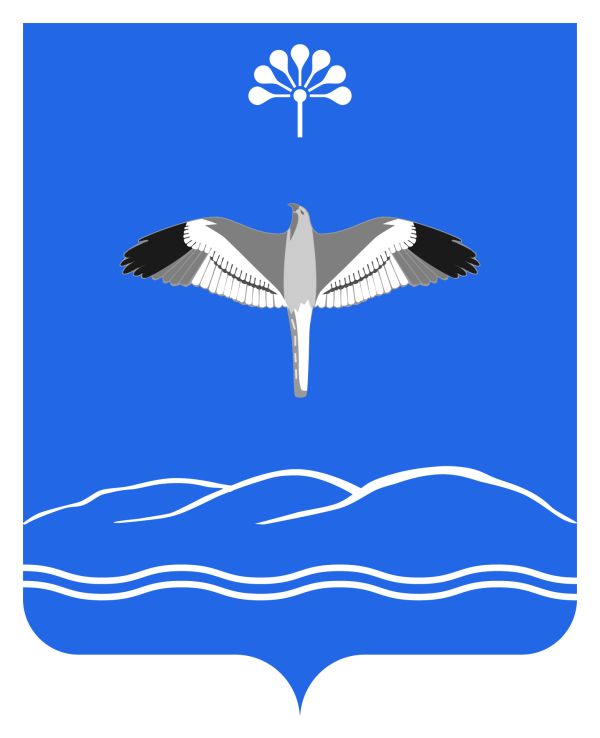 18 марта 2018 годаДень открытых дверейПРИЕМ ГРАЖДАНАдрес приема граждан: Республика  Башкортостан, Мечетлинский район, д. Азангулово, ул. Гагарина, д. 24бМесто проведения: помещение в здании сельского дома культурыФамилия, имя, отчество, должность Гумеров Баймухамет Нурмухаметович, глава сельского поселений Новомещеровский сельсоветВремя приема: 11.00-13.00Адрес приема граждан: Республика  Башкортостан, Мечетлинский район, ,  д. Новомещерово, ул. Школьная, д. 40Место проведения: помещение в здании сельского дома культурыФамилия, имя, отчество, должность: Садыков Вадим Раисович, заместитель главы Администрации муниципального района по сельскому хозяйствуВремя приема: 12.30-14.30